БЪЛГАРСКА   ФЕДЕРАЦИЯ   ПО   ТУРИЗЪМ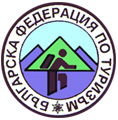                                                 1000 София ,бул.”В.Левски “ № 75 , ет.V, ст.504;Тел: 02/ 9300 531; е – mail: bftourism@abv.bg ; www.bftourism@abv.bg                                                                         Н  А  Р  Е  Д  Б  Аза провеждане на 64-ти национален туристически поход нажените  02-06.03.2024 г. – Габровска област – гр. Дряново                 І.ЦЕЛ И ЗАДАЧИ     64-я национален поход на жените, организиран от Българска федерация по туризъм, с помощта на Община Дряново и ТД „Бачо Киро“ гр. Дряново, се провежда в чест на 3-ти Март - 146 години от Освобождението на България от османско иго, 8-ми Март – Международния ден на жената и 51 години федерация по туризъм. Участничките в похода ще изразят своята солидарност с жените от цял свят в борбата за мир, социален прогрес и демокрация.     Похода е ІI-ра категория на трудност по НСК. Същият има за цел да въздейства благотворно върху здравето на участничките в похода, да придобият навици за природосъобразен начин на живот, да популяризира туризма сред жените, като начин за активен отдих и да се покрият изискванията по НСК за разрядите по туризъм. ІІ.МАРШРУТ И ГРАФИК НА ДВИЖЕНИЕ:               Походът ще се проведе от 02-06.03.2024 г. по следния маршрут:02.03.2024 г /събота/- Пристигане и настаняване в хотел  “Кентавър” гр. Дряново до 11.00 ч. 12.30 часа – I вариант: Автобус до Дряновски манастир. Пешеходен преход преход по Скалската екопътека - 4 ч.13.30 часа - II вариант: Автобус до с. Пейна. Пешех. преход „По пътя на четата на поп Харитон и Бачо Киро“ - 2 ч.   19.00 часа – Техническа конференция 19.30 часа - Вечеря /н/03.03.2024 г /неделя/8.00 часа – закуска9.30 часа - Посещение на моста на Колю Фичето 10.00 часа –  Празнично шествие до паметника, където групата ще се присъедини към честването на Националния празник. Посещение на Часовниковата кула, Музей „Колю Фичето“, Икономовата къща и пещерата Бачо Киро - 4 часа или 2 часаI вариант – Пешеходен преход до Дряновски манастир и посещение на манастира и посещение на културните забележителности в града - 4 часаII вариант - Посещение на културните забележителности в града – 2.00 часа 17:00 часа – свободно време за разглеждане на гр. Дряново.19:30 часа - Вечеря /н/04.03.2024 г /понеделник/8.00 часа - закуска9.00 часа – I вариант: Автобус до с. Боженци  - Пешеходен преход от с. Боженци до Дряновски манастир - 5 часа   10.00 часа - II вариант:  Автобус до месността Ханчета, където двете групи ще се съберат - Пешеходен преход до Дряновски манастир - 2 часа16:00 часа – Свободно време за разглеждане на града и посещение на забележителности.19.30 часа - Вечеря /н/05.03.2024 г /вторник/8.00 часа - закуска9.00 часа - I вариант: Изкачване на връх Чуката и пешеходен преход до х. Бачо Киро - 3 часа   11.00 часа - II вариант: Пешеходен преход до х. Бачо Киро - 1 часа12.30 часа – Възможност за обяд на х. Бачо Киро – 1 час и 30 мин15:00 часа - I вариант: Пешеходен преход до гр. Дряново                      II вариант:  Автобус до гр. Дряново19:30 часа - Тържествена вечеря и закриване на проявата – в ресторанта на хотела. 06.03.2024 г /сряда/ 8.00 часа - закуска9.00 часа – Автобус до пещерата Бачо Киро и посещение на обекта.11:00 часа - Автобус до хотел Кентавър и освобождаване на стаите12:00 часа - възможност за обяд в ресторанта на хотела и отпътуване по родните места. Забележка: По заявка може за по-отдалечените клубове и дружества, да се заяви нощувка и за 01.03.2024 година – 45 лв. със закуска. В зависимост от метеорологичните условия, ръководството на похода може да промени маршрутите по време на проявата. Часовете за преходите са чисто време-без почивки. От 01.01.2020 г. Туристически дружества не могат да са редовни членове на Спортната федерация, съгласно ЗФВС. Всички ТД, които останаха асоциирани членове на БФТ, ползват таксите за членове при платен членски внос за 2024 година до 01.03.2024 година.               ІІІ.УЧАСТИЕ И ЗАЯВКИ              В похода имат право да участват представителки на клубове, членове на БФТ и не членове на БФТ, туристически дружества и индивидуални участнички. Същите, трябва да бъдат здрави, физически добре подготвени и екипирани за прояви при зимни условия в планината. На сборният пункт, всяка участничка, трябва да представи на ръководството на похода следните документи:Бележка за медицински преглед, извадена не по-късно от три дни преди проявата. Планинска здравна застраховка за не по-малко от 1000 лв. на човек за дните на проявата, която е задължителна /може да се направи по предварителна заявка във федерацията, тъй като се издават вече по електронен начин/. Със заявката се подават и данните за застраховка – трите имена и ЕГНУчастник без застраховка, няма да се допускат до участие в похода.Личен паспорт или лична карта - задължително да се носят.Декларация образец, подписана от участничките на място, че участват на собствена отговорност в похода. Такса участие, която включва 4 нощувки в бутиков семеен хотел „Кентавър“, 4 закуски и 4 вечери, като едната е официалната вечеря, стартова такса, дисководещ и вътрешен транспорт. Започва се с вечеря на 02.03 и се зевършва със закуска на 06.03.2024 г.- За клубове, редовни членове на федерацията, платили членския си внос за 2024 година до01.03.2024 г – таксата е 335 лв., а за нередовни и не членове на федерацията – 360 лв. За обедите ще трябва да си осигурите суха храна - по заявка може да се осигури от хотела /сандвичи/.         - За тези които пристигат на 01.03, таксата е 380 лв. за членове с нощувка и закуска, без вечеря на 01.03 и 405 лв. за нередовни и не членове на БФТ.        - Само за официална вечеря – 05.03.2024 г. - без участие в маршрутите 90 лв. - вечеря, нощувка, закуска и дисководещ.        - Само за официална вечеря – 05.03.2024 г. - без участие в маршрутите 40 лв. - вечеря и дисководещ.               Поименна заявка за участие в похода, в която се подават трите имена, пълно EГН и № на л.к. – кога е издадена и къде /за хотела/, адрес и телефон – домашен или мобилен и e-mail, трябва да се изпрати на адрес: БФТуризъм, бул. ”В.Левски” 75, ет.5, ст.504, София 1142; на e-mail: bftourism@abv.bg или bftourism@gmail.com; на GSM: 0882 966 451 или 0896 726 701 - Лилия Ангелова, не по-късно от 15.02.2024 г. В случай, че бройката на участничките се попълни по-рано от 15.02.24 година, то крайния срок отпада. /местата са 100/                 ІV. ЕКИПИРОВКА И СЪОРЪЖЕНИЯ                 Участничките в похода, трябва да са екипирани, според изискванията за провеждане на зимни походи в планината. Задължителна екипировка: Туристически обувки за зимни преходи, топли чорапи, ръкавици, шапка, панталон, полар, пухено яке с качулка, дъждобран или мембрана, личен превързочен пакет, необходими лекарства и дневни ранички, тъй като спането ще бъде на едно място /х-л Кентавър - гр. Дряново/.                  V.МАТЕРИАЛНИ  УСЛОВИЯ                 Организационните разходи по проявата са за сметка на БФТуризъм, а разходите за пътни,  дневни, нощувка и други за участие в проявата са за сметка на организацията, която изпраща участника или на самите участнички. Всеки клуб или индивидуални участнички, трябва да изпратят най-късно до 15.02.2024 година, сумата от 335.00 лева за клубове членове на федерацията и 360 лв. /за клубове и дружества членове с неплатен членски внос и клубове и дружества, които не членуват във федерацията/. За пристигащите на 01.03 вечерта 380.00 лева – членове и 405.00 за нередовни членове и не членове на БФТ. Таксата включва 4 /5 нощувки с вечеря и закуска, стартова такса, вътрешен транспорт, официална вечеря и дисководещ за официалната вечер.Сумата да се изпрати  по банков път: BIC – UBBS BGSF, IBAN – BG 76 UBBS 84231010745712, ОББ АД - София, БФТуризъм или със запис на адрес: БФТуризъм, бул.”В.Левски” 75, ет.5, ст.504, София 1142, на името на ЛИЛИЯ ЕМИЛОВА АНГЕЛОВА. БФТ ще издаде фактура за внесените суми на участничките, като за целта, тези които са за сметка на дружества или клубове, още при подаване на заявките, трябва да дадат данни за булстат, МОЛ /име/. Фактурите ще бъдат написани предварително и ще бъдат предоставени в началото на проявата. За предпочитане е таксата участие да се преведе по банков път.              ЗАБЕЛЕЖКА - ПРОЧЕТИ ЗАДЪЛЖИТЕЛНО:Със заявката, трябва да се подаде задължително информация дали ще участвате в преходите на 02.03. и 06.03, кога пристигате в гр. Дряново – на 01.03. или на 02.03. Как ще пътувате – с личен транспорт или с междуградски транспорт.Да се заяви на всяка цена, кои участнички са на постно или вегетарианци, тъй като имаме планувано хранене на закуска и вечеря, както и официална вечеря.Да се има предвид, че повечето от стаите са двойки, има и тройки и малко четворки – да няма  претенции при настаняването.За момента има влак от Централна гара София до Дряново в 07.00 часа, който пристига в гр. Дряново в 12:22 часа и можете да участвате в проявата първия ден. Ако има желаещи за организиран транспорт от София до Дряново, да дадат предварителна заявка, за да се заяви транспорт за целта, които ще тръгне в 7.30 часа от централна жп гара  и ще пристигне в Дряново до 11.00 часа на 02.03.2024 г.БЛАГОДАРИМ ВИ И ВИ ОЧАКВАМЕ!